Using climate reanalysis data and multi-temporal satellite thermal imagery to derive supraglacial debris thickness from energy balance modellingRebecca Stewart1*, Matthew Westoby1, Francesca Pellicciotti1,2, Ann Rowan3, Darrel Swift3, Benjamin Brock1, John Woodward11Department of Geography and Environmental Sciences, Northumbria University, Newcastle upon Tyne, UK, 2Swiss Federal Institute for Forest, Snow and Landscape Research WSL, Birmensdorf, Switzerland3Department of Geography, University of Sheffield, Sheffield, UK. *Corresponding author: Rebecca L Stewart, Department of Geography and Environmental Sciences, Northumbria University, Newcastle upon Tyne, UK (r.l.stewart@northumbria.ac.uk) Table S1. Landsat 7 image ID and timestamp for all scenes used. 1. Comparison of estimated debris thickness using different reanalysis productsSection 5.2.1 shows the estimated debris thickness at Miage Glacier (Fig. 5) and Khumbu Glacier (Fig. 6) using five types of meteorological inputs (Table 6). Therefore, the mean debris thickness varies because of the change in meteorological model input data (Figure S1), as all other model parameters, and surface temperature inputs remain the same. For all variables apart from incoming longwave radiation at Miage Glacier, ERA-5 surface level reanalysis data are the most accurate input data. Despite the model having a high sensitivity to Lin, and a low sensitivity to Sin, it is likely that the major differences in estimated debris thickness (Table 6) stem from a combination of increasingly inaccurate meteorological input values for a combination of Ts, Sin, Lin and RH (Figure S1). It is unlikely that Lin is the primary cause of these variations as Fig 5c shows good agreement with Fig. 5b (Fig. 5h). Although the model shows high sensitivity to wind speed and surface roughness, we can eliminate these variables as the cause of the variations shown in Fig. 5 and Fig.6 as they remain constant for all model estimations shown in Fig. 5 and Fig. 6. 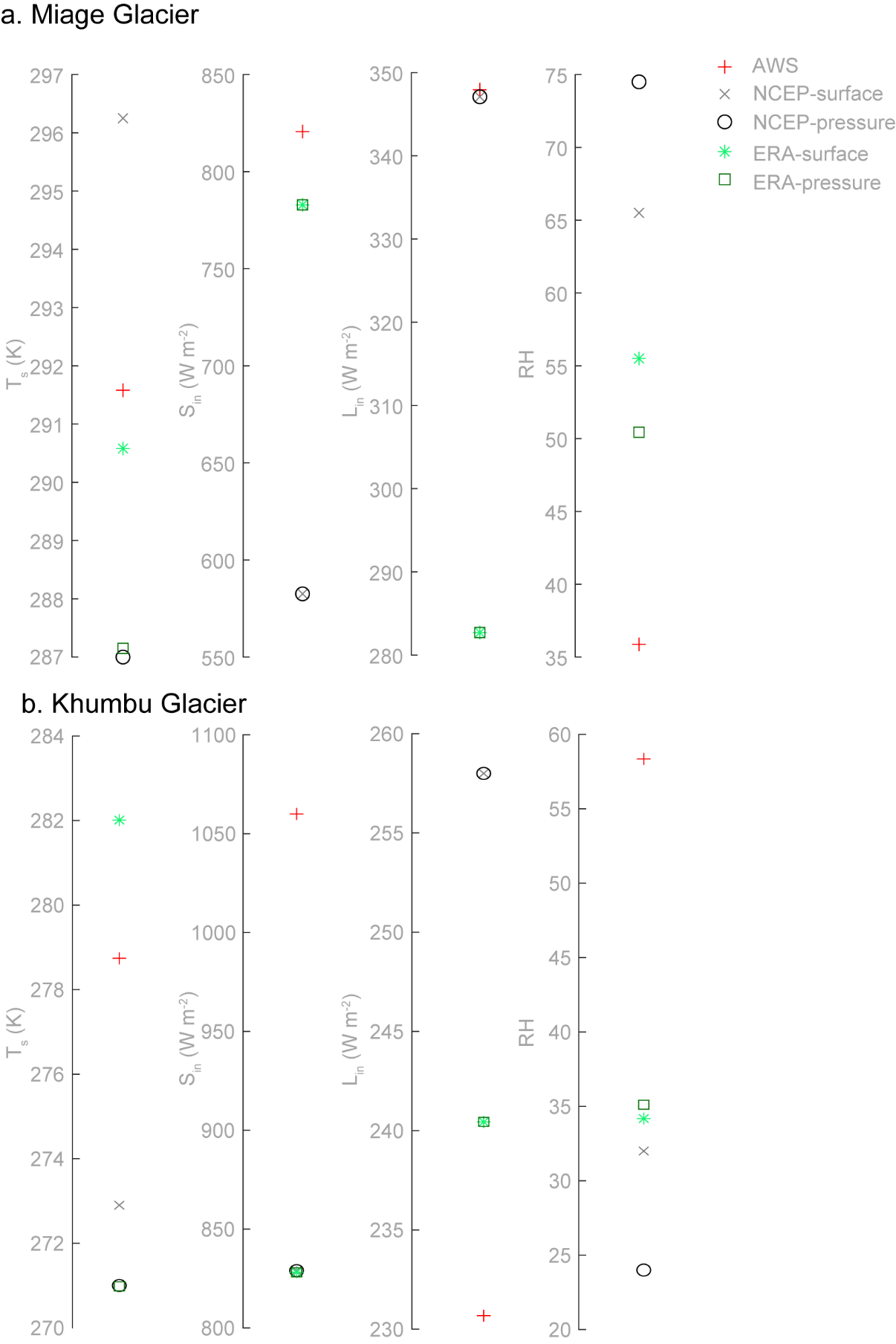 Fig. S1. A summary of metrological input data used to produce Fig. 5 and Fig. 6 for a. Miage Glacier, and b. Khumbu Glacier. 2. Robustness of debris thickness calculationsA primary variable for the debris thickness estimation method is debris surface temperature (Figure 2), which is derived from Landsat 7 band 6 imagery (NASA, 2019; Rounce and McKinney, 2014). As discussed in the Introduction, energy balance models, by solving the physical equations of the heat transfer between the debris and atmosphere and within the debris, should provide accurate debris thickness for every image and time step they are applied to, if the appropriate meteorological forcing and debris properties contemporary to the thermal image and corresponding conditions are available. Since both meteorological variables and debris properties are estimated with some uncertainty, we test how robust the energy balance model, i.e. how able it is to reproduce the same debris thickness for images that are only a few days apart, when we can assume only minimal changes in debris thickness. This exercise can lend more confidence in our estimates. For this, we retrieved three viable Landsat scenes of Miage Glacier from the 2016 ablation season: 8th August, 24th August and 9th September (Table 8). Because the model is an instantaneous energy balance model, it does not account for the history of heat conduction and storage in the debris layer prior to the image time. We use the appropriate meteorological forcing corresponding to the timestamp of each thermal image and assume constant values for the debris surface properties within the model. We can therefore assess the robustness of the debris thickness estimations under differing energy balance conditions and varying surface temperature inputs. The mean Landsat-derived surface temperature for the three dates (± 1σ) were 281.7 ± 10.3 K, 283.4 ± 10.3 K, and 281.3 ± 9.0 K (Fig. S2a–c). There is no significant change in mean debris thickness in the estimates obtained from the three images (Figure S2d-f); we retrieved mean debris thickness values of 0.08 ± 0.09 m, 0.08 ± 0.08 m, and 0.09 ± 0.10 m for the three dates. Similar results were observed for Khumbu Glacier, where the model predicts mean debris thicknesses of 0.06 ± 0.04 m, and 0.09 ± 0.06 m, for two images from 30th April, and 17th June 2009, characterised by mean surface temperatures of 274.7 ± 9.1 K, and 275.9 ± 10.0 K respectively (Table 8). The model predicts thicker debris in some localised areas for the images with warmer surface temperatures, such as the terminus of Miage Glacier (Fig. S2). These changes in debris thickness, however, are negligible and show that the model physical basis and accuracy of the meteorological variables are robust enough to predicts consistent debris thickness maps.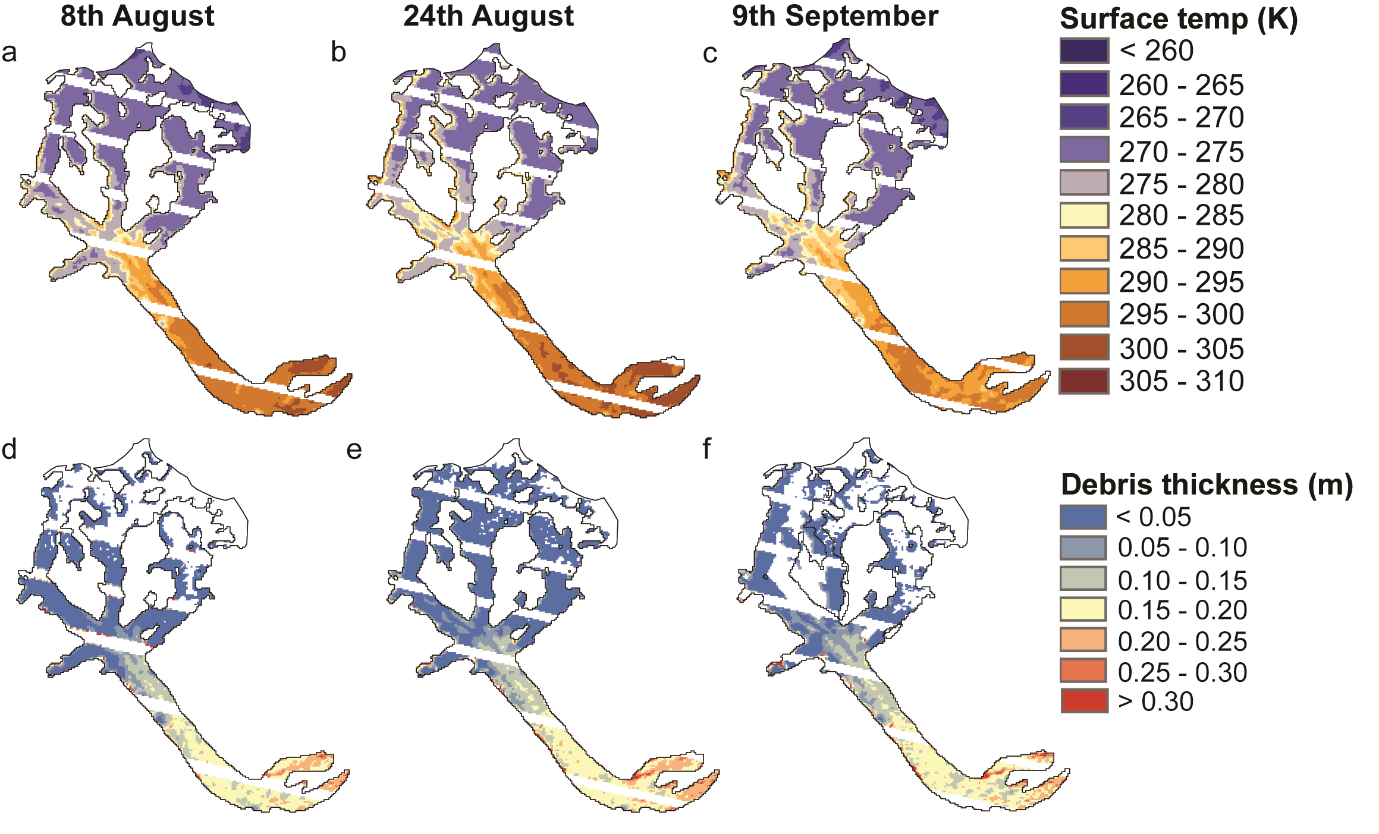 Fig. S2. a–c show debris surface temperature at Miage Glacier derived from Landsat 7 ETM+ band 6 imagery (NASA, 2019). d–f show the corresponding debris thickness maps derived using the thermal imagery and ERA single-level reanalysis data for three dates in 2016. Table S2. Summary of the mean surface temperatures, and mean debris thickness estimations using ERA-5 single-level data at Miage and Khumbu Glacier for a range of dates over one ablation period. 3. Temporal changes in meteorological dataA multiple linear regression was conducted on all input meteorological data, and satellite thermal imagery. This statistical analysis showed no significant relationship between changes in input data and changes in the estimated debris thickness. These input data are shown in Fig. S2. 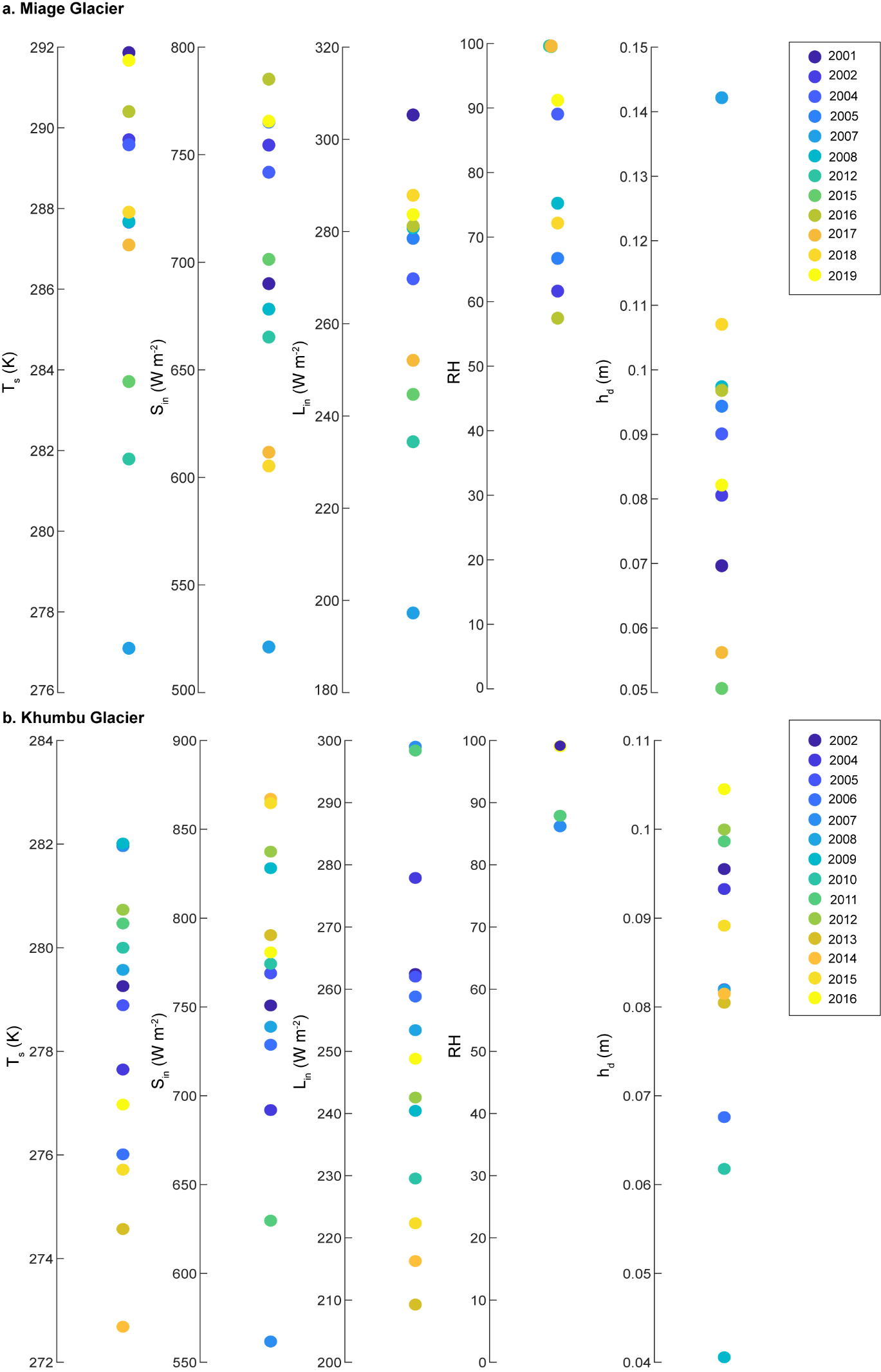 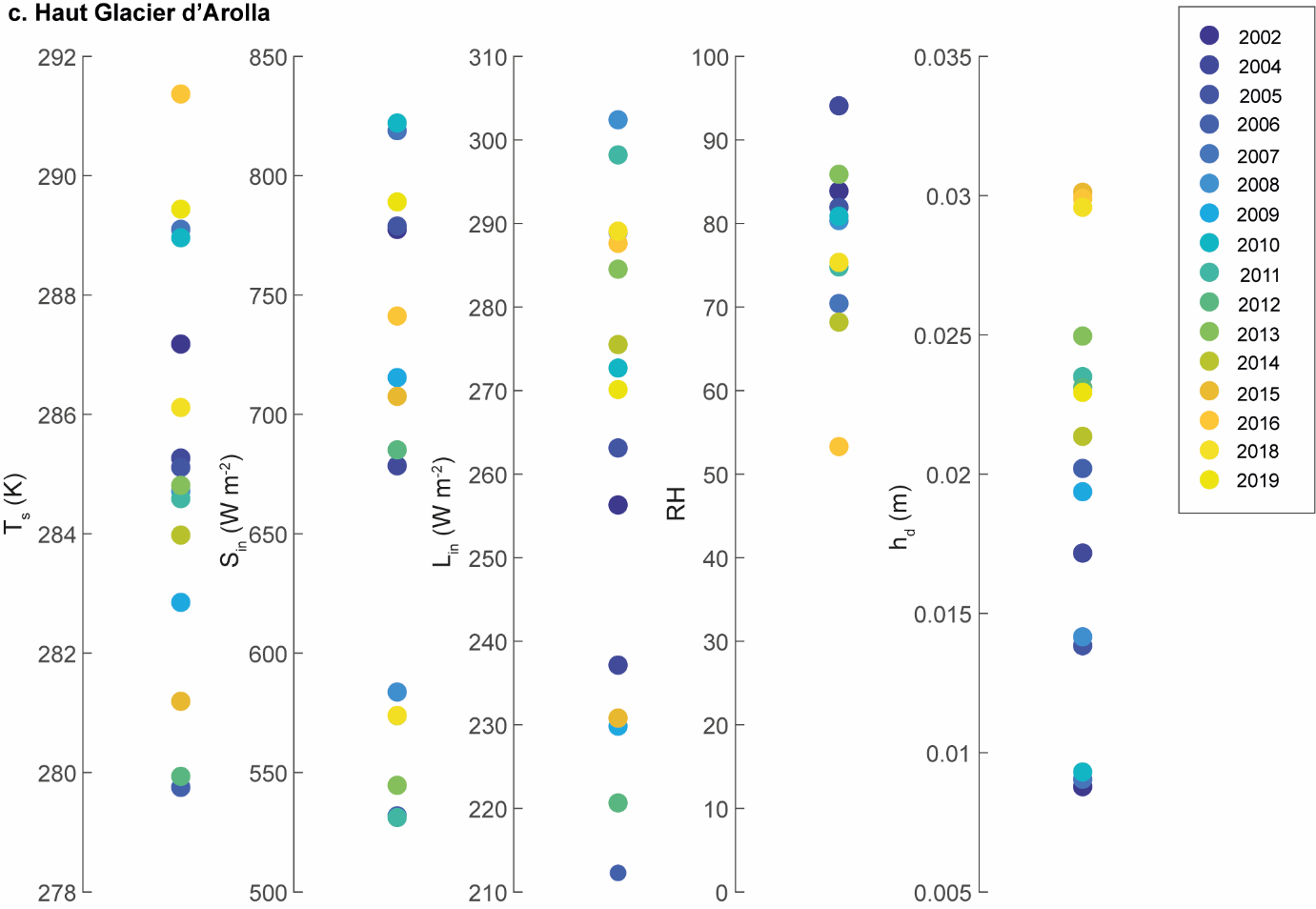 Fig. S3. Changes in meteorological data and debris thickness over time at a. Miage Glacier, b. Khumbu Glacier, and c. Haut Glacier d’Arolla. GlacierImage IDDateTimestamp (GMT)MiageLE07_L1TP_195028_20010815_20170204_01_T115 Aug 0110:05:30MiageLE07_L1TP_195028_20020818_20170128_01_T118 Aug 0210:04:50MiageLE07_L1TP_195028_20040823_20170119_01_T123 Aug 0410:05:27MiageLE07_L1TP_195028_20050810_20170113_01_T110 Aug 0510:06:02MiageLE07_L1TP_195028_20071019_20170101_01_T119 Oct 0710:06:31MiageLE07_L1TP_195028_20080818_20161225_01_T118 Aug 0810:06:15MiageLE07_L1TP_195028_20120914_20161128_01_T114 Sept 1210:12:33MiageLE07_L1TP_195028_20150907_20161020_01_T107 Sept 1510:16:33MiageLE07_L1TP_195028_20160808_20161008_01_T108 Aug 1610:19:18MiageLE07_L1TP_195028_20160824_20161008_01_T124 Aug 1610:19:47MiageLE07_L1TP_195028_20160909_20161006_01_T109 Sept 1610:19:50MiageLE07_L1TP_195028_20170928_20171025_01_T128 Sept 1710:19:16MiageLE07_L1TP_195028_20180915_20181011_01_T115 Sept 1810:14:35MiageLE07_L1TP_195028_20190801_20190828_01_T101 Aug 1910:04:54KhumbuLE07_L1TP_140041_20020513_20170130_01_T113 May 0204:30:41KhumbuLE07_L1TP_140041_20030516_20170125_01_T116 May 0304:30:38KhumbuLE07_L1TP_140041_20040603_20170120_01_T103 June 0404:31:03KhumbuLE07_L1TP_140041_20050606_20170114_01_T106 June 0504:31:27KhumbuLE07_L1TP_140041_20060508_20170109_01_T108 May 0604:32:27KhumbuLE07_L1TP_140041_20070628_20170103_01_T128 June 0704:32:11KhumbuLE07_L1TP_140041_20080529_20161229_01_T129 May 0804:31:50KhumbuLE07_L1TP_140041_20090430_20161220_01_T130 April 0904:32:20KhumbuLE07_L1TP_140041_20090617_20161220_01_T117 June 0904:32:48KhumbuLE07_L1TP_140041_20100417_20161215_01_T117 April 1004:34:09KhumbuLE07_L1TP_140041_20110826_20161207_01_T126 Aug 1104:35:19KhumbuLE07_L1TP_140041_20120609_20161201_01_T109 June 1204:36:17KhumbuLE07_L1TP_140041_20130409_20161124_01_T109 April 1304:37:58KhumbuLE07_L1TP_140041_20140514_20161115_01_T114 May 1404:39:15KhumbuLE07_L1TP_140041_20150602_20161025_01_T102 June 1504:41:28KhumbuLE07_L1TP_140041_20160519_20161011_01_T119 May 1604:44:21Haut Glacier d’ArollaLE07_L1TP_195028_20020818_20170128_01_T118 Aug 0210:04:50Haut Glacier d’ArollaLE07_L1TP_195028_20040908_20170119_01_T108 Sept 0410:05:21Haut Glacier d’ArollaLE07_L1TP_195028_20050810_20170113_01_T110 Aug 0510:06:02Haut Glacier d’ArollaLE07_L1TP_195028_20061016_20170106_01_T116 Oct 0610:06:10Haut Glacier d’ArollaLE07_L1TP_195028_20070715_20170103_01_T115 July 0710:06:53Haut Glacier d’ArollaLE07_L1TP_195028_20080818_20161225_01_T118 Aug 0810:06:15Haut Glacier d’ArollaLE07_L1TP_195028_20090906_20161219_01_T106 Sept 0910:06:51Haut Glacier d’ArollaLE07_L1TP_195028_20100707_20161213_01_T107 July 1010:08:53Haut Glacier d’ArollaLE07_L1TP_195028_20110912_20161206_01_T112 Sept 1110:09:57Haut Glacier d’ArollaLE07_L1TP_195028_20120914_20161128_01_T114 Sept 1210:12:33Haut Glacier d’ArollaLE07_L1TP_195028_20130901_20161121_01_T101 Sept 1310:12:10Haut Glacier d’ArollaLE07_L1TP_195028_20140920_20161101_01_T120 Sept 1410:14:24Haut Glacier d’ArollaLE07_L1TP_195028_20150907_20161020_01_T107 Sept 1510:16:33Haut Glacier d’ArollaLE07_L1TP_195028_20160824_20161008_01_T124 Aug 1610:19:47Haut Glacier d’ArollaLE07_L1TP_195028_20180915_20181011_01_T115 Sept 1810:14:35Haut Glacier d’ArollaLE07_L1TP_195028_20190801_20190828_01_T101 Aug 1910:04:54GlacierDateMean surface temperature (K)Mean debris thickness (m)Miage08 August 2016281.7 ± 10.30.08 ± 0.0924 August 2016283.4 ± 10.30.08 ± 0.0809 September 2016281.3 ± 09.00.09 ± 0.10Khumbu30 April 2009274.7 ± 09.10.06 ± 0.0417 June 2009275.9 ± 10.00.09 ± 0.06